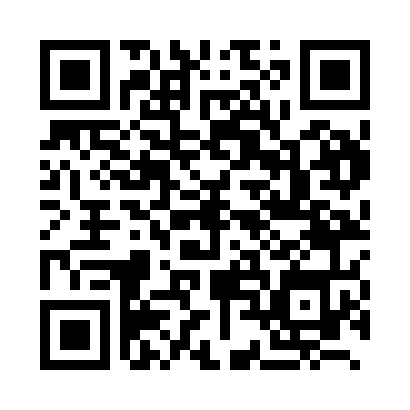 Prayer times for Ibadan, NigeriaWed 1 May 2024 - Fri 31 May 2024High Latitude Method: NonePrayer Calculation Method: Egyptian General Authority of SurveyAsar Calculation Method: ShafiPrayer times provided by https://www.salahtimes.comDateDayFajrSunriseDhuhrAsrMaghribIsha1Wed5:116:3012:413:586:538:032Thu5:116:3012:413:586:538:043Fri5:106:2912:413:596:538:044Sat5:106:2912:413:596:538:045Sun5:096:2912:413:596:538:046Mon5:096:2912:414:006:538:047Tue5:096:2812:414:006:548:058Wed5:086:2812:414:006:548:059Thu5:086:2812:414:016:548:0510Fri5:086:2812:414:016:548:0511Sat5:076:2812:414:016:548:0512Sun5:076:2712:414:026:548:0613Mon5:076:2712:414:026:548:0614Tue5:076:2712:414:026:548:0615Wed5:066:2712:414:036:558:0716Thu5:066:2712:414:036:558:0717Fri5:066:2712:414:036:558:0718Sat5:066:2712:414:046:558:0719Sun5:056:2712:414:046:558:0820Mon5:056:2612:414:046:558:0821Tue5:056:2612:414:056:568:0822Wed5:056:2612:414:056:568:0923Thu5:056:2612:414:056:568:0924Fri5:056:2612:414:066:568:0925Sat5:046:2612:414:066:568:1026Sun5:046:2612:414:066:578:1027Mon5:046:2612:424:076:578:1028Tue5:046:2612:424:076:578:1029Wed5:046:2612:424:076:578:1130Thu5:046:2612:424:086:588:1131Fri5:046:2612:424:086:588:11